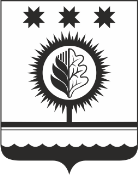 Об утверждении Положения о балансовой комиссии по анализу деятельности муниципальных учреждений, муниципальных предприятий и хозяйственных обществ Шумерлинского муниципального округаВ соответствии со ст. 295 Гражданского кодекса РФ, ст. 42 Бюджетного кодекса Российской Федерации, в целях реализации постановления Кабинета Министров Чувашской Республики от 12.04.2002 № 110 «Об утверждении Положения об отраслевых балансовых комиссиях и Положения о порядке определения и уплаты государственными унитарными предприятиями Чувашской Республики части прибыли, подлежащей перечислению в республиканский бюджет Чувашской Республики», в целях повышения эффективности деятельности муниципальных и автономных учреждений, учредителем которых является Шумерлинский муниципальный округ, муниципальных унитарных предприятий Шумерлинского муниципального округа и хозяйственных обществ с долей участия Шумерлинского муниципального округа более 50 процентов администрация Шумерлинского муниципального округа п о с т а н о в л я е т:1. Утвердить прилагаемое Положение о балансовой комиссии по анализу деятельности муниципальных учреждений, муниципальных предприятий и хозяйственных обществ Шумерлинского муниципального округа.     2. В целях обеспечения контроля за финансово-хозяйственной деятельностью муниципальных образовательных организаций Шумерлинского муниципального округа, повышения эффективности использования муниципального имущества и эффективного расходования средств бюджета Шумерлинского муниципального округа установить, что отдел образования, спорта и молодежной политики администрации Шумерлинского муниципального округа, осуществляющий функции и полномочия органа управления для подведомственных муниципальных образовательных организаций Шумерлинского муниципального округа:2.1. Обеспечивает деятельность отраслевой балансовой комиссии.2.2. Разрабатывает положение об отраслевой балансовой комиссии.2.3. Определяет состав отраслевой балансовой комиссии.2.4. В деятельности отраслевой балансовой комиссии руководствуется постановлением Кабинета Министров Чувашской Республики от 12.04.2002 № 110 «Об утверждении Положения об отраслевых балансовых комиссиях и Положения о порядке определения и уплаты государственными унитарными предприятиями Чувашской Республики части прибыли, подлежащей перечислению в республиканский бюджет Чувашской Республики».3. Признать утратившим силу постановление администрации Шумерлинского района от 16.12.2019 № 809 «Об утверждении Положения о балансовой комиссии по анализу деятельности муниципальных учреждений, автономных учреждений, муниципальных предприятий и хозяйственных обществ Шумерлинского района».4. Контроль за исполнением настоящего постановления возложить на заместителя главы администрации – начальника отдела сельского хозяйства и экологии администрации Шумерлинского муниципального округа А.А. Мостайкина.5. Настоящее постановление вступает в силу после его опубликованию в издании «Вестник Шумерлинского района» и подлежит размещению на официальном сайте Шумерлинского муниципального округа в информационно-телекоммуникационной сети «Интернет».Глава Шумерлинского муниципального округаЧувашской Республики                                                                                           Л.Г. Рафинов   Приложение к постановлению администрации Шумерлинского муниципального округа от ____.____.2022 № ____ПОЛОЖЕНИЕо балансовой комиссии по анализу деятельности муниципальных учреждений, муниципальных предприятий и хозяйственных обществ Шумерлинского муниципального округа1.Общие положения1.1. Настоящее Положение о балансовой комиссии по анализу деятельности муниципальных учреждений, муниципальных предприятий и хозяйственных обществ Шумерлинского муниципального округа (далее - комиссия) определяет цели, задачи и функции комиссии, состав и порядок формирования по анализу деятельности муниципальных предприятий и хозяйственных обществ.1.2. Комиссия создается администрацией Шумерлинского муниципального округа в целях повышения эффективности управления и распоряжения муниципальной собственностью Шумерлинского муниципального округа, экономической эффективности деятельности автономных учреждений, учредителем которых является Шумерлинский муниципальный округ (далее – учреждение), и контроля за деятельностью муниципальных учреждений Шумерлинского муниципального округа (далее - учреждение), муниципальных унитарных предприятий Шумерлинского муниципального округа (далее - предприятие) и хозяйственных обществ с долей участия Шумерлинского муниципального округа более 50 процентов (далее - общество). К ведению комиссий относится деятельность учреждений, автономных учреждений, предприятий и обществ.Деятельность комиссий распространяется на учреждения, автономные учреждения, предприятия и общества, осуществляющие финансово-хозяйственную деятельность и не находящиеся в стадии ликвидации или банкротства.1.3. Комиссия в своей деятельности руководствуется Конституцией Российской Федерации, федеральными законами и иными нормативными правовыми актами Российской Федерации, Конституцией Чувашской Республики, законами и иными нормативными правовыми актами Чувашской Республики, Уставом Шумерлинского муниципального округа и иными муниципальными нормативными правовыми актами, а также настоящим Положением.2. Задачи комиссии2.1. Задачами комиссии являются:- оценка итогов деятельности учреждений на основании рассмотрения отчетов о выполнении муниципальных заданий на оказание услуг (выполнение работ) и о достижении установленных показателей эффективности деятельности учреждений, а также выработка рекомендаций по премированию (депремированию) руководителей учреждений;- выработка рекомендаций по утверждению программ деятельности предприятий, значений показателей экономической эффективности деятельности обществ, показателей деятельности предприятий, включающих показатели экономической эффективности деятельности и дополнительные показатели деятельности предприятий (далее - показатели деятельности предприятия), ключевых показателей эффективности деятельности обществ, включающих финансово-экономические и отраслевые ключевые показатели эффективности (далее - ключевые показатели эффективности деятельности обществ), показателей депремирования руководителей предприятий и обществ (далее - показатели депремирования) на очередной финансовый год и аналогичных прогнозных значений на два последующих года;- оценка финансово-хозяйственной деятельности предприятий и обществ, в том числе проверка соответствия результатов их деятельности основным экономическим показателям по результатам анализа представленной бухгалтерской (финансовой) отчетности, справок и расшифровок к ним, отчетов руководителей предприятий и обществ;- выработка рекомендаций по утверждению годовой бухгалтерской (финансовой) отчетности (для предприятий); - выработка рекомендаций по распределению части прибыли, остающейся в распоряжении предприятия после уплаты налогов и иных обязательных платежей;- оценка уровня профессиональной компетенции руководителей предприятий и обществ, при необходимости направление главе Шумерлинского муниципального округа предложений по рассмотрению вопроса о соответствии руководителя занимаемой должности либо проведении его внеочередной аттестации; - выработка рекомендаций по совершенствованию систем управления предприятиями, учреждениями и обществами в целях повышения эффективности их производственно-хозяйственной деятельности; - оценка результатов выполнения показателей деятельности предприятий, ключевых показателей эффективности деятельности обществ, показателей депремирования и выработка рекомендаций по премированию (депремированию) руководителей предприятий и обществ;- оценка уровня соотношения среднемесячной заработной платы руководителей, их заместителей, главных бухгалтеров учреждений и предприятий, формируемой за счет всех источников финансового обеспечения и рассчитываемой за календарный год, и среднемесячной заработной платы работников учреждений и предприятий (без учета заработной платы соответствующего руководителя, его заместителей, главного бухгалтера);- оценка реализации обществами программ отчуждения непрофильных активов;- выработка рекомендаций по утверждению программы отчуждения непрофильных активов предприятий, реестра непрофильных активов предприятий, оценка реализации предприятиями программ отчуждения непрофильных активов.3. Состав и порядок работы комиссии3.1. Персональный состав комиссии утверждается постановлением администрации Шумерлинского муниципального округа. Число членов комиссии составляет 10 человек, включая главу Шумерлинского муниципального округа (председатель комиссии), первого заместителя главы администрации Шумерлинского муниципального округа – начальника Управления по благоустройству и развитию территорий (заместитель председателя комиссии), заместителя начальника отдела экономики, земельных и имущественных отношений администрации Шумерлинского муниципального округа (секретарь Комиссии) и членов комиссии.Председатель комиссии руководит ее деятельностью, председательствует на заседаниях, организует ее работу, осуществляет общий контроль за реализацией принятых комиссией решений. В отсутствие председателя комиссии его обязанности исполняет заместитель председателя, уровень занимаемой должности которого не может быть ниже заместителя главы администрации.3.2. В состав комиссии включаются специалисты структурных подразделений администрации Шумерлинского муниципального округа, в том числе должностные лица, ответственные за работу по профилактике коррупционных и иных правонарушений в администрации Шумерлинского муниципального округа. К работе комиссии могут также привлекаться эксперты с правом совещательного голоса. 3.3. Из членов комиссии решением председателя назначается секретарь комиссии, на которого возлагается ответственность за комплектование и рассылку материалов к заседаниям комиссии, оповещение ее членов о времени и месте проведения заседаний, ведение, оформление и хранение протоколов заседаний комиссий.3.4. Заседания комиссии проводятся в соответствии с планом-графиком, утверждаемым ежегодно на заседании комиссии.Заседания комиссии проводятся по мере необходимости, но не реже одного раза в квартал.3.5. Заседание комиссии правомочно, если на нем присутствует более половины ее состава. Решения комиссии принимаются большинством голосов присутствующих на заседании членов комиссии путем открытого голосования. При равенстве голосов голос председателя является решающим.3.6. Решения комиссии оформляются протоколами, которые подписываются председательствующим и секретарем.При вынесении решения комиссии мнение члена комиссии, отличное от мнения большинства членов комиссии, записывается в протокол. Копии протоколов доводятся секретарем комиссии до всех членов комиссии в течение семи рабочих дней после дня заседания комиссии.4. Подготовка материалов к заседанию4.1. Секретарь комиссии в недельный срок после утверждения плана-графика работы комиссии письменно извещает руководителей предприятий, учреждений и обществ о сроках проведения заседаний комиссий и перечне документов, необходимых для представления в комиссию.4.1.1. Учреждения не позднее чем за две недели до даты заседания представляют учредителю следующий комплект документов: а) муниципальные задание на оказание муниципальных услуг (выполнение работ) и отчет о его выполнении;б) отчет о результатах деятельности учреждения и об использовании закрепленного за ним государственного имущества Чувашской Республики;в) документы, составленные по итогам контрольных мероприятий, проведенных в отношении учреждения;г) сведения о среднемесячной заработной плате руководителей, их заместителей, главных бухгалтеров учреждений, формируемой за счет всех источников финансового обеспечения и рассчитываемой за календарный год, и среднемесячной заработной плате работников учреждений (без учета заработной платы соответствующего руководителя, его заместителей, главного бухгалтера).4.2. Предприятия и общества в установленные сроки представляют в рабочую (экспертную) группу комиссии необходимый комплект документов, в том числе:а) бухгалтерскую (финансовую) отчетность за прошедший финансовый год и за отчетный период текущего года;б) программу деятельности предприятия на очередной финансовый год;в) справку-расшифровку по объектам незавершенного строительства с указанием сроков введения их в эксплуатацию в соответствии с планом капитального строительства;г) приказ об учетной политике на текущий год;д) расшифровку отвлеченных средств из чистой прибыли;е) расшифровку долгосрочных финансовых вложений;ж) акты проверки налоговыми органами, имеющиеся аудиторские отчеты и заключения;з) справку о начисленных и уплаченных в бюджет Шумерлинского муниципального округа дивидендах (для обществ);и) сведения о выполнении показателей деятельности предприятий, ключевых показателей эффективности деятельности обществ и показателей депремирования;к) сведения о среднемесячной заработной плате руководителей, их заместителей, главных бухгалтеров предприятий, формируемой за счет всех источников финансового обеспечения и рассчитываемой за календарный год, и среднемесячной заработной плате работников предприятий (без учета заработной платы соответствующего руководителя, его заместителей, главного бухгалтера).4.3. При необходимости для проведения анализа финансово-хозяйственной деятельности у учреждений предприятий и обществ могут запрашиваться дополнительные материалы.4.4. Комиссия на основании полученных материалов проводит финансовый анализ автоматизированным способом по единой программе. В ходе проведения финансового анализа осуществляется:а) общая оценка финансового состояния предприятия и общества и тенденции (динамика) изменения финансовых показателей за определенный период времени;б) оценка выполнения учреждением муниципального задания на оказание муниципальных услуг (выполнение работ);в) анализ обоснований для внесения изменений в муниципальные задания на оказание муниципальных услуг (выполнение работ) в течение текущего года. 4.5. Полученные в ходе финансового анализа материалы передаются председателю комиссии и доводятся до всех членов комиссии за три рабочих дня до даты заседания комиссии.4.6. На заседании комиссии по итогам фактических результатов деятельности предприятия за 9 месяцев текущего года и оценки ожидаемого выполнения показателей текущего года заслушивается отчет руководителя предприятия и с учетом представленных материалов комиссия выносит рекомендации по утверждению программы деятельности предприятия и значений показателей предприятия, показателей депремирования руководителя предприятия на очередной финансовый год и аналогичных прогнозных значений на два последующих года. Программа деятельности предприятия и значения показателей деятельности предприятия, показателей депремирования руководителя предприятия на очередной финансовый год и аналогичные прогнозные значения на два последующих года утверждаются администрацией Шумерлинского муниципального округа и представляются на предприятие ежегодно в срок до 1 декабря текущего года.Комиссия также выносит рекомендации по утверждению значений показателей экономической эффективности деятельности обществ, ключевых показателей эффективности деятельности обществ, показателей депремирования руководителя общества на очередной финансовый год и аналогичных прогнозных значений на два последующих года, которые доводятся до обществ администрацией Шумерлинского муниципального округа ежегодно в срок до 1 декабря текущего года.4.7. На заседании комиссии:а) заслушивается отчет руководителя:учреждения и с учетом представленных материалов комиссия оценивает качество выполнения учреждением муниципального задания на оказание муниципальных услуг (выполнение работ);предприятия с учетом представленных аналитических материалов комиссия оценивает качество системы управления предприятием, а также уровень профессиональной компетенции руководителя предприятия по итогам финансового года;предприятия, общества по выполнению показателей экономической эффективности деятельности.б) оценивается уровень соотношения среднемесячной заработной платы руководителей, их заместителей, главных бухгалтеров предприятий и обществ, формируемой за счет всех источников финансового обеспечения и рассчитываемой за календарный год, и среднемесячной заработной платы работников учреждений и предприятий (без учета заработной платы соответствующего руководителя, его заместителей, главного бухгалтера) по итогам финансового года.По итогам квартала, исходя из фактических результатов деятельности и выполнения учреждением показателей муниципальных заданий за прошедший квартал, комиссия выносит рекомендации по премированию (депремированию) руководителей учреждений.По итогам финансового года, исходя из программы деятельности предприятий и фактических результатов деятельности предприятий и обществ за прошедший финансовый год, комиссия выносит рекомендации по:утверждению годовой бухгалтерской (финансовой) отчетности (для предприятий);уточнению программ деятельности предприятий, значений показателей деятельности предприятий, показателей депремирования руководителя предприятия на очередной финансовый год и плановый период;уточнению значений показателей экономической эффективности деятельности обществ на очередной финансовый год и плановый период, ключевых показателей эффективности деятельности обществ, показателей депремирования руководителя общества на два последующих года;распределению части прибыли, остающейся в распоряжении предприятия после уплаты налогов и иных обязательных платежей (строка 2400 формы по ОКУД 0710002 "Отчет о финансовых результатах"), в том числе подлежащей перечислению в бюджет Шумерлинского муниципального округа;размеру дивидендов обществ;проведению аттестации руководителей предприятий;реорганизации, ликвидации предприятий;премированию (депремированию) руководителей предприятий и обществ по итогам оценки фактически достигнутых значений ключевых показателей эффективности деятельности обществ (показателей деятельности предприятий), показателей депремирования, причин отклонений (невыполнения или перевыполнения) фактически достигнутых значений ключевых показателей эффективности деятельности обществ (показателей деятельности предприятий) от их установленных значений.ЧĂВАШ  РЕСПУБЛИКИЧУВАШСКАЯ РЕСПУБЛИКА ÇĚМĚРЛЕ МУНИЦИПАЛЛĂОКРУГĔН АДМИНИСТРАЦИЙĚЙЫШĂНУ___.___.2022 _____ № Çěмěрле хулиАДМИНИСТРАЦИЯШУМЕРЛИНСКОГО МУНИЦИПАЛЬНОГО ОКРУГА ПОСТАНОВЛЕНИЕ___.___.2022 № _____   г. Шумерля